МБУК ВР «МЦБ» им. М.В. НаумоваСценарий12+Ориентация в информационном пространстве библиотеки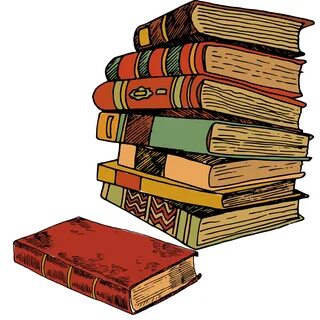 Составитель: Ткаченко М.В.х. Рябичев2022г.Форма проведения: библиотечный урокЦель: познакомить с информационным пространством библиотеки, научить пользоваться каталогами и картотеками при поиске литературыХод мероприятияБиблиотекарь: Здравствуйте, я рада приветствовать вас в нашей библиотеке! Сегодня я хочу рассказать вам о том, как ориентироваться в информационном пространстве библиотеки. Что же такое «Информационное пространство»? Это искусственно созданная человеком среда для осуществления информационной деятельности». В этой среде и существуем мы – библиотекари и читатели.Пространство библиотеки начинается с вывески где вы можете узнать следующую информацию: название библиотеки, режим работы. На абонементе оформлен «Информационный уголок», где читатели могут найти полезную и интересную информацию: план работы библиотеки, информацию о работе библиотечных клубов по интересам, различные пособия которые издает библиотека (буклеты, листовки, рекомендательные списки литературы и мн. др. В нашей библиотеке читателей обслуживают на абонементе и в читальном зале. На абонементе вы можете брать книги на дом. Ну, а если вы хотите почитать редкие или ценные книги, воспользоваться словарем или изучить статью в энциклопедии тогда обращайтесь в читальный зал. Ребята, а кто знает, что означает слово «библиотека»? Библиотека (греч. βιβλίον «книга» + θήκη «хранилище»). То есть библиотека - это прежде всего книга. Кто знает, как найти нужную книгу в библиотеке? Помочь нам в поиске может справочно-библиографический аппарат или СБА, в который входят энциклопедии, словари, справочники и, конечно же, каталоги и картотеки.Кто знает, что такое каталог? И откуда пришло это слово? Каталог – систематизированный список чего-либо, составленный в определенном порядке. В переводе с греческое κατάλογος (katálogos) – перечень, список.Каталоги в библиотеке обычно бывают двух видов: алфавитный и систематический. Существует еще и предметный каталог, который дополняет систематический в крупных библиотеках. В нашей библиотеке вы можете воспользоваться алфавитным и систематическим каталогами. Любой традиционный каталог состоит из карточек.Алфавитный каталог – самый простой в использовании библиотечный каталог. Главное при работе с ним – знать алфавит. На каждую книгу составляется карточка, которая затем располагается в каталоге в строгом алфавите авторов или, если они отсутствуют, в алфавите названий книг. Но самое для нас важное в алфавитном каталоге – оборотная сторона карточки. Именно там указано, в каком отделе библиотеки находится книга.Систематический каталог Карточки в нем располагаются по отраслям знания по определённой системе классификации. Например, по библиотечно-библиографической классификации или ББК. Сначала ищут отрасль знания, затем конкретный запрос, а потом источник. К нему обращаются для: подбора литературы по определённому вопросу, теме, отрасли знания; при поиске книги, если неизвестны точное заглавие или фамилия автора.Библиотечно-библиографическая классификация. Таблица, которую используют в библиотеках.Основные разделы.1. Общенаучное и междисциплинарное знание2. Естественные науки3. Техника. Технические науки4. Сельское и лесное хозяйство5. Здравоохранение. Медицинские науки6/8 Общественные и гуманитарные науки92. Справочные изданияС развитием электронных технологий и Интернета развивался электронный каталог (ЭК). В настоящее время электронные каталоги и картотеки есть практически в каждой библиотеке. Первые электронные библиотечные каталоги представляли собой просто перечень записей об изданиях в одном файле, что уже позволяло ускорить поиск нужной книги, газеты, журнала. В нашей библиотеке есть компьютеры с выходом в Интернет, что позволяет читателям воспользоваться электронными каталогами. Но для того, чтобы поработать с ЭК, не обязательно идти в библиотеку – он доступен везде, где есть персональный компьютер, подключенный к Интернету. Единый электронный каталог РГБ. Обратите внимание, на экране электронный каталог Российской Государственной библиотеки России (Москва), одной из крупнейших библиотек страны (РГБ). Кто скажет, по каким признакам можно найти интересующие нас книгиА) в алфавитном каталоге?Б) в систематическом каталоге?В) в электронном каталоге?ЭК объединяет в себе как все функции обычных карточных каталогов и картотек (поиск по автору или теме), так и поиск по ключевым словам, заглавию, году и месту издания, как отдельно, так и в любом сочетании.Единый ЭК содержит библиографические записи на все виды документов, включая статьи, изданные на русском и других языках, на различных носителях и в различные хронологические периоды.Вы можете вести поиск не только в едином каталоге, но и в отдельных каталогах, ограничивая поиск по определенному виду документа:Каталог книг (издания с 1831 г. по настоящее время);Каталог рукописейКаталог старопечатных книг (издания с 1450 по 1830 гг.);Каталог авторефератов диссертаций;Каталог диссертаций;Каталог стандартов;Каталог карт;Каталог изоматериалов;Каталог нот;Каталог сериальных изданий (кроме газет);Каталог газет;Каталог микроформ;Каталог электронных документов на оптических носителях.Как вы думаете, электронные каталоги существуют только в крупных национальных библиотеках? Правильно. Нет, не только.Сводный электронный каталог. В единую сводную систему могут объединяться не только каталоги и картотеки, но и группы библиотек, например, по территориальному признаку. Обратите внимание на экран, вы видите главную страницу официального сайта «Корпоративное взаимодействие библиотек Ростовской области», Проект «Сводный каталог библиотек Ростовской области» (СК РО). Зайти на сайт и осуществить поиск интересующей вас литературы вы можете через сайт МБУК ВР «МЦБ» им. М.В. НаумоваНу а если у вас возникли затруднения с поиском нужной книги вы всегда можете обратиться к библиотекарю. Мы всегда рады вам помочь!